Урок технологии.Класс: 4Учитель: Анищенко С.В.Тема урока: Болгарский крест.Цели урока:- ознакомление с техникой выполнения болгарского креста;- Способствовать развитию умений учащихся обобщать полученные знания, проводить анализ, синтез, сравнения, делать необходимые выводы;  - воспитание интереса к предмету, любовь к малой Родине.Формирование  универсальных  учебных  действий:1. Регулятивные УУД:- формулировать тему и цель урока с помощью учителя;- учиться высказывать своё предположение на основе работы материала учебника;- определять успешность выполнения задания в диалоге с учителем.2. Познавательные УУД:- наблюдать и делать выводы.3. Коммуникативные УУД:- слушать и понимать речь своих товарищей, вести диалог.4. Личностные УУД:- формирование положительной учебной мотивации, навыков самооценки, понимание смысла учебной деятельности.Оборудование: интерактивная доска, карточки с терминами, 3 различных рушника, схема вышивки петушка, картонная основа для вышивки, игольницы с иглами, ножницы, мулине, станок с пяльцами и канвой.Сценарий урока.1.Организация начала урока.
Прозвенел звонок и смолк – 
Начинается урок. 
Вы за парты тихо сели, 
На меня все посмотрели. 
Пожелайте успехов глазами 
И вперед, за новыми знаниями!2. Актуализация знаний.- Ребята, когда мы с вами были в музее, то видели много вышитых вещей. Что на Кубани мастерицы украшали вышивкой? (  Рушники, настольники, подзоры, постельное бельё, одежду. )-На доске прикреплены карточки с опорными словами. Составьте из них блок-схему.- Какие карточки вы не использовали? («Рококо», «Белорусская вышивка», «Фиолетовый»).Почему?3.Самоопределение к деятельности.-К нам на занятие из школьного музея я принесла 3 экспоната. Какой из них лишний? Почему? (Второй, потому что это картинка, а два других-рушники).-Что такое рушник? Какие цвета не встречаются в народной вышивке?-Рассмотрите внимательно как вышита эта картина. Что вы можете сказать? (Эта картина вышита болгарским крестом. Мы не умеем его вышить.)-Сформулируйте тему и цели нашего урока.4. Работа по теме урока.А) Инструктаж по ТБ.Правила работы с ножницами:ножницы — это НЕ игрушка. Ножницы — это ИНСТРУМЕНТ. Они острые и опасные. Если неправильно ими пользоваться, можно пораниться;ножницами НЕЛЬЗЯ: играть, махать, бросать, подносить к лицу, брать без разрешения, ходить с ними, а тем более бегать;НЕЛЬЗЯ  оставлять ножницы раскрытыми;НЕ подходить  к товарищу во  время работы;с ножницами нужно работать, сидя за столом;класть  ножницы кольцами к себе;следить за движением лезвий во время резания;передавать ножницы только закрытыми: кольцами вперед, взяв за сомкнутые лезвия;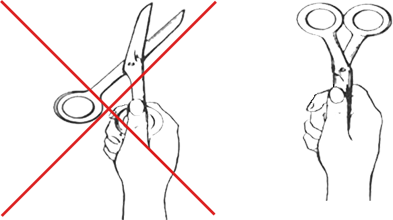 после работы класть ножницы на свое место, чтобы точно знать, где их можно взять в следующий раз;использовать ножницы по назначению.Правила работы с иглой:НЕ отвлекаться во время работы с иглой;                                                                           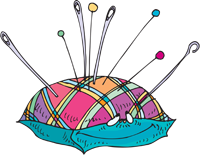 НЕ оставлять иглу на рабочем месте БЕЗ нитки;НЕ брать иглу в рот, НЕ играть с ней;НЕ втыкай иглу в одежду;до и после работы проверить количество игл;во время работы втыкать иглу в игольницу;передавать иглу в игольнице и с ниткой;хранить  иглу всегда в игольнице в одном и том же месте.Б) Демонстрация выполнения болгарского креста.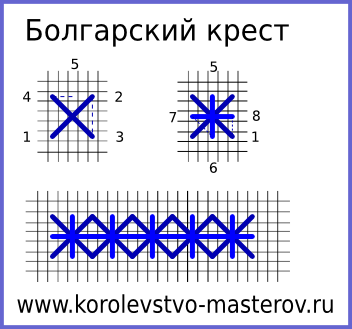 В) Вышивка крестиков на картонной основе.4. РефлексияА) – Закончите предложения:Я            узнал…              научился…              запомнил…              затрудняюсь…             хочу узнать…Б) А теперь давайте начнём вышивать петушка.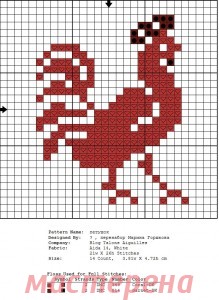 (Желающие дети подходят к станку и выполнят один болгарский крестик)5. Итог урока.- А закончить наш урок  хотелось бы стихотворением. (Читает подготовленный ученик)Ремеслом прапрабабки владея,(И умением этим горжусь)Я за белый лоскут, как стемнеет,Колдовать у окошка сажусь.Колет палец иголка до крови -Лишь терпенья себе попрошу.В далях сумрачных средневековьяЗнаки тайные я ворошу.Круг магический перед глазами.Света лампы я не притушу.Но, смывая усталость слезами,Я опять ворожу, ворожу…Я не ведьма, я просто мечтаю –Новый дом на зеленой траве.До рассветной звезды вышиваю…Вышиваю мечту по канве.Украинская вышивкаРусская вышивкаКубанская народная вышивкаВиды швовЦветаОрнаментКрестикКрасныйГеометрическийБолгарский крестикЧёрныйРастительныйГладьЗелёныйАнтропоморфныйМрежкаЗооморфный